Presseinformation / 19.09.2013VeranstaltungshinweisTechnologie Forum 2013: Agil und gleichzeitig sicher?Mit agilen Methoden im sicherheitskritischen Umfeld normenkonform Produkte entwickeln – geht das? Antwort auf diese Frage gibt das 11. Method Park Technologie Forum am 5. Dezember 2013 in Nürnberg. Auf dieser ganztägigen Konferenz befassen sich internationale Experten mit dem technologischen und methodischen Fortschritt im Software und Systems Engineering. Vorträge und Diskussion konzentrieren sich in diesem Jahr auf die Vorteile, die agile Entwicklungsmethoden wie Scrum, Kanban oder Extreme Programming gerade in sensiblen, regulierten Umgebungen bieten.Unter den diesjährigen Referenten sind u.a. Gerd Höfner (Managing Director & CEO, Siemens Technology and Services, Bangalore, India), Dr. Paul Nielsen (Managing Director & CEO, Software Engineering Institute, Pittsburgh, USA), Scott Ambler (Buchautor: „Disciplined Agile Delivery“, Toronto, Canada), Brett Hillhouse (World Wide Systems Executive at IBM, USA), Robert Baillargeon (Vice President Sodius, Frankreich) und Gudrun Neumann (SGS-TÜV Saar). Den Abschlussvortrag hält in diesem Jahr die Digital-Therapeutin Anitra Eggler (www.Anitra-Eggeler.com). Sie berichtet über „eMail-Wahnsinn, Sinnlos-Surf-Syndrom, Meeting-Malaria & Präsentations-Pest“ und leitet so über zum exklusiven Abendprogramm im Hirsvogelsaal des Nürnberger Tucherschlosses. Damit bietet das Technologie Forum den Teilnehmern nicht nur Wissens- und Know-how-Transfer, sondern auch ausreichend Platz für Networking.Das Technologie Forum ist eine Veranstaltung des Erlanger Beratungshauses Method Park. Die Konferenz wendet sich an Qualitätsmanager, Assessoren sowie Führungskräfte der IT-Branche und strategische Entscheider aus Unternehmen, deren Produkte ohne Software nicht mehr denkbar sind und allerhöchste Sicherheitsanforderungen erfüllen müssen – wie etwa im regulierten Umfeld der Medizintechnik oder der Automobilindustrie.Weitere Details zum Technologie-Forum sind zu finden unter: www.technologieforum.comVeranstaltungsdetailsVeranstaltungsort:Sheraton Carlton NürnbergEilgutstraße 1590443 Nürnbergwww.carlton-nuernberg.deAbendveranstaltung: Hirsvogelsaal - NürnbergHirschelgasse 9 - 1190403 Nürnbergwww.museen.nuernberg.de/tucherschloss/hirsvogelsaal.htmlÜber Method ParkSeit vielen Jahren berät Method Park erfolgreich in Fragen der Software für sicherheitskritische Systeme in der Automobilindustrie und der Medizintechnik und entwickelt dafür eigene Software-Lösungen. Dabei wird umfangreiches Know-how in Bereiche eingebracht, in denen hohe und allerhöchste Qualitäts- und Sicherheitsanforderungen gelten. Mit diesem Wissen bietet Method Park seinen Kunden vielfältige Lösungen aus einer Hand, die zum Erfolg jedes Unternehmens beitragen.Method Park ist der kompetente Ansprechpartner für Consulting, Coaching, Training, Engineering-Dienstleistungen und Produkte rund um Software-Entwicklungsprozesse. Das von Method Park entwickelte web-basierte Prozessmanagement-Portal "Stages" unterstützt Anwender bei der praktischen Umsetzung von Entwicklungsprozessen. Stages stellt die Erfüllung vorgegebener Qualitätsstandards (z.B. CMMI, SPICE) und Vorgehensmodelle (z.B. V-Modell XT) sicher. Es ermöglicht die verteilte, globale Zusammenarbeit über Unternehmensgrenzen hinweg.2001 in Erlangen gegründet, beschäftigt Method Park rund 100 Mitarbeiter an Standorten in Erlangen, München, Stuttgart sowie Detroit in den USA.Für weitergehende Informationen wenden Sie sich bitte an:Philipp Donnert, MarketingMethod Park Holding AG, Wetterkreuz 19a, 91058 ErlangenTel. +49 9131 97206-285, Fax +49 9131 97206-280Philipp.Donnert@methodpark.de www.methodpark.de Verfügbares Bildmaterial: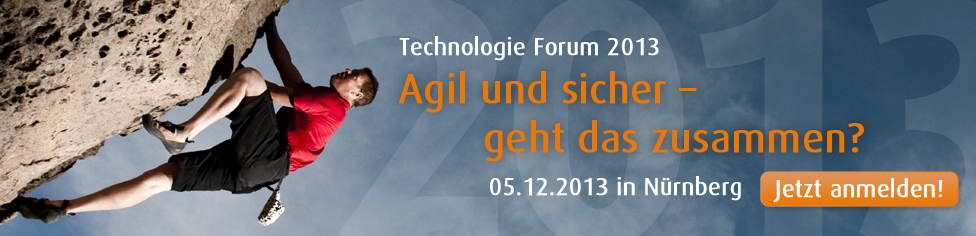 